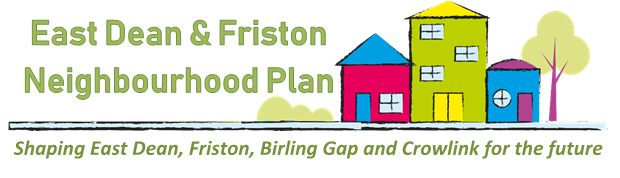 Members of the Neighbourhood Plan Steering Group are invited to attend a meeting of the Steering Group to be held in the Small Hall, The Village Hall, Village Green Lane, East Dean on 20th August 2019, at 8.00 pm.   Please note the later start time this month.  K Larkin(pp Administrative Assistant) 16th August 2019AGENDA 1. Vice Chair’s update    2. Minutes of the previous meeting:  to confirm and sign the Minutes of the meeting held on 16th     July - see attached.  4. Update on NP information sharing and Village Fete feedback5. Communications working party 6. AOB  7. Date of next meeting